Lake Hills Montessori – Admission FormReturn to: Sandra Karnstadt and Kate Austin, Directors3930 FM 620 South, Austin, TX 78738(512) 263-5585     Fax: (512) 263-9948 Student Name: ______________________ DOB: _____________Date of Admission:______________Home Address: ____________________________________________ Home Phone: ______________Parent/Guardian Name/Day Phone/Driver’s License Number:Mother/Guardian 1, Name: _______________________ Phone: _______________ DL: _____________Father/Guardian 2, Name: _______________________ Phone: _______________ DL: _____________Emergency Contact: Name/phone numbers to call in an emergency (if parents cannot be reached):Name: _________________ Phone: _______________ Name: ________________ Phone ____________Other Adult Caregivers:  I hereby authorize the LHM staff to allow my child to leave the facility with either his/her parents or one of the following persons:Name:______________________  Name:______________________  Name:______________________Phone:______________________  Phone:______________________  Phone:______________________Medical History: List any special problems that your child may have such as allergies, existing illness, previous serious injuries during the past 12 months, any medications prescribed for long term conditions used, and any other information that staff should be aware of: _____________________________________________________________________________________________________________________________________________________________________________________________________________Authorization for Emergency Medical Attention: In the event that I cannot be reached to make arrangements for emergency medical attention, I authorize the facility director or person in charge to take my child to a medical facility or hospital of their choice.Name of Physician: __________________________________Address: __________________________________________ Phone: __________________I give consent for this facility to secure any and all necessary emergency medical care for my child:							    _____________________________________										        Signature of Parent/Date	Transportation: I hereby  give  do not give my consent for my child to be transported by the staff or someone appointed by the staff on field trips.Water Activities: I hereby  give  do not give my consent for my child to participate in water activities: (Please check all that apply)   wading pools    swimming pools    other bodies of water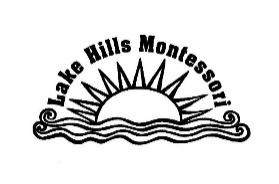 www.lakehillsmontessori.com